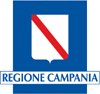 Comunicazione perForme particolari di distribuzione e vendita di quotidiani e periodici(Legge 241/1990; D.Lgs. 170/2001, come modificato dal D.L. 70/2017, Legge regionale 7/2020, Capo VIII, Art. 112)Attenzione: qualora dai controlli successivi il contenuto delle dichiarazioni risulti non corrispondente al vero, oltre alle sanzioni penali, è prevista la decadenza dai benefici ottenuti sulla base delle dichiarazioni stesse (art. 75 del DPR 445 del 2000).Data____________________                                   Firma____________________________________________________INFORMATIVA SUL TRATTAMENTO DEI DATI PERSONALI ( Art. 13 del Reg. UE n. 2016/679 del 27 aprile 2016)Il Reg. UE n. 2016/679 del 27 aprile 2016 stabilisce norme relative alla protezione delle persone fisiche con riguardo al trattamento dei dati personali. Pertanto, come previsto dall’art.13 del Regolamento, si forniscono le seguenti informazioni:Titolare del Trattamento: Comune di____________________________________________________________________(nella figura dell’organo individuato quale titolare)Indirizzo____________________________________________________________________________________________Indirizzo mail/PEC____________________________________________________________________________________Finalità del trattamento. Il trattamento dei dati è necessario per l’esecuzione di un compito di interesse pubblico o connesso all’esercizio di pubblici poteri di cui è investito il titolare del trattamento. Pertanto i dati personali saranno utilizzati dal titolare del trattamento nell’ambito del procedimento per il quale la dichiarazione viene resa.Modalità del trattamento. I dati saranno trattati da persone autorizzate, con strumenti cartacei e informatici.Destinatari dei dati. I dati potranno essere comunicati a terzi nei casi previsti dalla Legge 7 agosto 1990, n. 241 (Nuove norme in materia di procedimento amministrativo e di diritto di accesso ai documenti amministrativi), ove applicabile, e in caso di controlli sulla veridicità delle dichiarazioni (art.71 del D.P.R. 28 dicembre 2000 n.445 (Testo unico delle disposizioni legislative e regolamentari in materia di documentazione amministrativa).Responsabile del trattamento________________________________________________________________________Diritti. L’interessato può in ogni momento esercitare i diritti di accesso e di rettifica dei dati personali nonché ha il diritto di presentare reclamo al Garante per la protezione dei dati personali. Ha inoltre il diritto alla cancellazione dei dati e alla limitazione al loro trattamento nei casi previsti dal regolamento.Per esercitare tali diritti tutte le richieste devono essere rivolte al Comune di_______________________________________ indirizzo mail________________________________________________________________________________________Il responsabile della protezione dei dati è contattabile all’indirizzo mail ___________________________________________Periodo di conservazione dei dati. I dati personali saranno conservati per un periodo non superiore a quello necessario per il perseguimento delle finalità sopra menzionate o comunque non superiore a quello imposto dalla legge per la conservazione dell’atto o del documento che li contiene.   Il/la sottoscritto/a dichiara di aver letto l’informativa sul trattamento dei dati personali.Data____________________              Firma______________________________________________________________Quadro riepilogativo della documentazione allegataALLEGATO ADICHIARAZIONE SUL POSSESSO DEI REQUISITI DA PARTE DEGLI ALTRI SOCICognome ________________________________________ Nome ___________________________________________C.F. |__|__|__|__|__|__|__|__|__|__|__|__|__|__|__|__|Data di nascita|__|__|/|__|__|/|__|__|__|__| Cittadinanza ____________________________________________________Sesso: M |__| F |__|Luogo di nascita: Stato _____________:_____ Provincia ________ Comune ___________________________________Residenza: Provincia ____________ Comune ___________________________________________________________Via, Piazza, ecc.____________________________________________________ N. _____ C.A.P. __________________Il sottoscritto/a, in qualità di SOCIO/A della|__| Società _______________________________________________________________________________________Consapevole delle sanzioni penali previste dalla legge per le false dichiarazioni e attestazioni (art. 76 del DPR n. 445 del 2000 e Codice penale), sotto la propria responsabilità,dichiaradi essere in possesso dei requisiti di onorabilità previsti dalla legge;che non sussistono nei propri confronti le cause di divieto, di decadenza o di sospensione previste dalla legge (art. 67 del D.Lgs. 06/09/2011, n. 159, “Effetti delle misure di prevenzione previste dal Codice delle leggi antimafia e delle misure di prevenzione, nonché nuove disposizioni in materia di documentazione antimafia”).Attenzione: qualora dai controlli successivi il contenuto delle dichiarazioni risulti non corrispondente al vero, oltre alle sanzioni penali, è prevista la decadenza dai benefici ottenuti sulla base delle dichiarazioni stesse (art. 75 del DPR 445 del 2000).Data____________________              Firma_________________________________________________INFORMATIVA SUL TRATTAMENTO DEI DATI PERSONALI ( Art. 13 del Reg. UE n. 2016/679 del 27 aprile 2016)Il Reg. UE n. 2016/679 del 27 aprile 2016 stabilisce norme relative alla protezione delle persone fisiche con riguardo al trattamento dei dati personali. Pertanto, come previsto dall’art.13 del Regolamento, si forniscono le seguenti informazioni:Titolare del Trattamento: Comune di____________________________________________________________________(nella figura dell’organo individuato quale titolare)Indirizzo____________________________________________________________________________________________Indirizzo mail/PEC____________________________________________________________________________________Finalità del trattamento. Il trattamento dei dati è necessario per l’esecuzione di un compito di interesse pubblico o connesso all’esercizio di pubblici poteri di cui è investito il titolare del trattamento. Pertanto i dati personali saranno utilizzati dal titolare del trattamento nell’ambito del procedimento per il quale la dichiarazione viene resa.Modalità del trattamento. I dati saranno trattati da persone autorizzate, con strumenti cartacei e informatici.Destinatari dei dati. I dati potranno essere comunicati a terzi nei casi previsti dalla Legge 7 agosto 1990, n. 241 (Nuove norme in materia di procedimento amministrativo e di diritto di accesso ai documenti amministrativi), ove applicabile, e in caso di controlli sulla veridicità delle dichiarazioni (art.71 del D.P.R. 28 dicembre 2000 n.445 (Testo unico delle disposizioni legislative e regolamentari in materia di documentazione amministrativa).Responsabile del trattamento________________________________________________________________________Diritti. L’interessato può in ogni momento esercitare i diritti di accesso e di rettifica dei dati personali nonché ha il diritto di presentare reclamo al Garante per la protezione dei dati personali. Ha inoltre il diritto alla cancellazione dei dati e alla limitazione al loro trattamento nei casi previsti dal regolamento.Per esercitare tali diritti tutte le richieste devono essere rivolte al Comune di_______________________________________ indirizzo mail________________________________________________________________________________________Il responsabile della protezione dei dati è contattabile all’indirizzo mail ___________________________________________Periodo di conservazione dei dati. I dati personali saranno conservati per un periodo non superiore a quello necessario per il perseguimento delle finalità sopra menzionate o comunque non superiore a quello imposto dalla legge per la conservazione dell’atto o del documento che li contiene.   Il/la sottoscritto/a dichiara di aver letto l’informativa sul trattamento dei dati personali.Data____________________              Firma______________________________________________________________Al SUAP del Comune di___________________________________________Indirizzo ___________________________________________PEC / Posta elettronica ___________________________________________Compilato a cura del SUAP:Pratica________________________Al SUAP del Comune di___________________________________________Indirizzo ___________________________________________PEC / Posta elettronica ___________________________________________del________________________Al SUAP del Comune di___________________________________________Indirizzo ___________________________________________PEC / Posta elettronica ___________________________________________Protocollo________________________Al SUAP del Comune di___________________________________________Indirizzo ___________________________________________PEC / Posta elettronica ___________________________________________COMUNICAZIONE (Tabella n. 6. Allegato A alla L.R. 7/2020):    Avvio   Trasferimento   SubingressoCOMUNICAZIONE (Tabella n. 6. Allegato A alla L.R. 7/2020):    Avvio   Trasferimento   SubingressoINDIRIZZO DEL MAGAZZINOCompilare se esistente e se diverso da quello della ditta/società/impresaVia/piazza   ____________________________________________________________________ n. _______________Comune _________________________________________________________    prov. |__|__|  C.A.P. |__|__|__|__|__|Stato ________________________   Telefono fisso / cell. ______________________ fax.    ______________________DATI CATASTALIFoglio n. ________________   map. ________________  (se presenti) sub. ________________ sez. ________________  Catasto:    fabbricati1 – AVVIOIl/la sottoscritto/a COMUNICA l’avvio dell’attività di distribuzione e vendita di quotidiani e periodici per la: vendita di pertinenti pubblicazioni specializzate nelle sedi di partiti, enti, chiese, comunità religiose, sindacati, associazioni vendita in forma ambulante di quotidiani e periodici di partito, sindacali e religiosi che ricorrono all'opera di volontari a scopo di propaganda politica, sindacale e religiosa vendita, nelle sedi di società editrici e delle loro redazioni distaccate, dei quotidiani e periodici da esse editi vendita di pubblicazioni specializzate non distribuite nei punti vendita di cui al capo VIII della L.R. 7/2020 consegna porta a porta e la vendita di quotidiani e periodici in forma ambulante da parte di editori, distributori ed edicolanti;  vendita di quotidiani e periodici nelle strutture turistico-ricettive, se questa costituisce un servizio agli alloggiati;vendita di quotidiani e periodici all'interno di strutture pubbliche o private, l'accesso alle quali è riservato esclusivamente a determinate categorie di soggetti ed è regolamentato con qualsiasi modalità.2 – TRASFERIMENTO DI SEDEIl/la sottoscritto/a COMUNICA che l’attività di rivendita di quotidiani e periodici, nelle forme di cui all’art. 112 della legge regionale 7/2020, già avviata con la COMUNICAZIONE prot./n. _____ del |__|__|/|__|__|/|__|__|__|__| presentata a codesto Comune, è soggetta al TRASFERIMENTO:dalla via _____________________________________________ Comune ____________________________prov. |__|__|alla via  ______________________________________________ Comune ___________________________ prov. |__|__| 3 – SUBINGRESSODati della impresa a cui si subentraIl/la sottoscritto/a COMUNICA il subingresso nell’attività di RIVENDITA DI QUOTIDIANI E PERIODICI nelle forme di cui all’art. 112 della legge regionale 7/2020, già avviata con la comunicazione/SCIA/DIA prot./n. _______________________ del |__|__|/|__|__|/|__|__|__|__|, presentata al Comune/SUAP di___________________________________________________,  Avvio dell’attività contestuale alla presente comunicazione  Avvio dell’attività con decorrenza dal |__|__|/|__|__|/|__|__|__|__|Motivazione del subingresso  Compravendita                                  Affitto d’azienda  Donazione                                         Fusione  Fallimento                                         Successione  Altre cause ______________________________________Con atto di registrazione n. _______________________________________  del |__|__|/|__|__|/|__|__|__|__|,(Se l’atto è in corso di registrazione, dovrà essere allegata la dichiarazione del notaio che lo attesti).Si rammenta che a norma dell’art. 2556 c.c. i contratti di trasferimento di proprietà o gestione di un’azienda commerciale sono stipulati presso un notaio, in forma di atto pubblico o scrittura privata autenticata e registrata presso l’Agenzia delle Entrate.4 - DICHIARAZIONI SUL POSSESSO DEI REQUISITI DI ONORABILITÀIl/la sottoscritto/a, consapevole delle sanzioni penali previste dalla legge per le false dichiarazioni e attestazioni (art. 74 del DPR n.445 del 2000 e Codice penale), sotto la propria responsabilità,dichiara:di essere in possesso dei requisiti di onorabilità previsti dalla legge;che non sussistono nei propri confronti le cause di divieto, di decadenza o di sospensione previste dalla legge (art. 67 del D.Lgs. 06/09/2011, n. 159, “Effetti delle misure di prevenzione previste dal Codice delle leggi antimafia e delle misure di prevenzione, nonché nuove disposizioni in materia di documentazione antimafia”)6 – ALTRE DICHIARAZIONIIl/la sottoscritto/a, dichiara, relativamente ai locali di esercizio:di aver rispettato i regolamenti locali di polizia urbana, annonaria e di igiene e sanità, i regolamenti edilizi e le norme urbanistiche;di impegnarsi a comunicare ogni variazione relativa a stati, fatti, condizioni e titolarità rispetto a quanto dichiarato;a rispettare le modalità di vendita previste dall’art. 5 del D.Lgs. 170/2001;(solo per i punti vendita non esclusivi): di assicurare parità di trattamento nell'ambito della tipologia di quotidiani e periodici prescelta per la vendita.DOCUMENTAZIONE ALLEGATA ALLA COMUNICAZIONEDOCUMENTAZIONE ALLEGATA ALLA COMUNICAZIONEDOCUMENTAZIONE ALLEGATA ALLA COMUNICAZIONEAllegatoDenominazioneCasi in cui è previsto¨Procura/delegaNel caso di procura/delega a presentare la comunicazione¨Copia del documento di identità del/i titolare/iNel caso in cui la comunicazione non sia sottoscritta in forma digitale e in assenza di procura ¨Dichiarazioni sul possesso dei requisiti da parte degli altri soci (Allegato A) + copia del documento di identitàSempre, in presenza di soggetti (es. soci) diversi dal dichiaranteALTRI ALLEGATI (attestazioni relative al versamento di oneri, diritti etc. e dell’imposta di bollo)ALTRI ALLEGATI (attestazioni relative al versamento di oneri, diritti etc. e dell’imposta di bollo)ALTRI ALLEGATI (attestazioni relative al versamento di oneri, diritti etc. e dell’imposta di bollo)AllegatoDenominazioneCasi in cui è previsto¨Attestazione del versamento di oneri, di diritti, ecc.Nella misura e con le modalità indicate sul sito dell’amministrazione